Datenblatt Kaufvertrag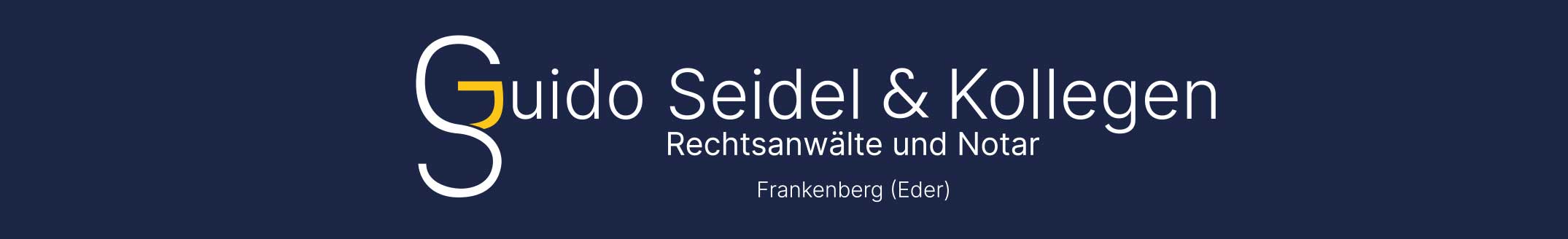    Termin am 	bei	  Notar Seidel	   noch kein Termin vereinbartDie nachfolgenden Angaben macht der	  Verkäufer	  Käufer	  MaklerVerkäuferEhegatte / weitere VerkäuferName, VornameGeburtsnameGeburtsdatumSteuer-Identifikations-Nummer   (11-stellig)StrasseWohnort mit PLZStaatsangehörigkeitTelefon und/oderE-Mail-AdresseKäuferEhegatte / weitere KäuferName, VornameGeburtsnameGeburtsdatumSteuer-Identifikations-Nummer   (11-stellig)StrasseWohnort mit PLZStaatsangehörigkeitTelefon und/oderE-Mail-AdresseErwerbsverhältnis(z.B. je 1/2)VertragsobjektOrt, Strasse, Hausnummer, Flurstück, Grundbuchnummerfalls das Vertragsobjekt außerhalb von Baden-Württemberg liegt, bitte aktuellen Grundbuchauszug beifügen - dieser ist auf Antrag beim zuständigen Amtsgericht erhältlichKaufpreisEUR					zur Zahlung fällig amBankverbindung siehe unter "eingetragene Grundschulden"Mitverkauft und im Kaufpreis enthalten ist folgendes Zubehör (z.B. Einbauküche, eingepasste Möbel)im Wert von EURBesitzübergabe(Nutzen, Lasten und Gefahr)erfolgt amRäumungdes Objekts	Objekt steht leer	Verkäufer bewohnt das Objekt und zieht aus	Objekt ist und bleibt vermietet	Objekt ist vermietet (Erwerber ist Mieter)	Mieter / Pächter ist gekündigt zum
Eingetragene Grundschulden	lastenfrei - alle Eintragungen bereits gelöscht	lastenfrei - Löschungsunterlagen liegen vor	lastenfrei - Löschungsunterlagen müssen noch beschafft werdenKonto des Veräußerers 							(Bank)					IBAN: DE	Kredit läuft noch - unbedingt vorab mit betreffender Bank klären		Abwicklung über Treuhandauftrag		Treuhänderin:		Treuhandkonto: IBAN		Abwicklung über Direktablösung		Kredit läuft bei (Bank/en):Bei Finanzierungdes Kaufpreises über Darlehen	finanzierende Bank:	Höhe der Grundschuld:Bitte Grundschuldformular rechtzeitig vor dem Termin abgeben bzw. zusenden!Verwalter(nur bei Eigentumswohnung)Adresse:Besonderheiten(z.B. mitverkaufte Fotovoltaik-Anlage)Bitte gültigen Personalausweis oder Reisepass zum Termin mitbringen!Bitte gültigen Personalausweis oder Reisepass zum Termin mitbringen!Auftrag an den NotarZur Vorbereitung des Termins werden die Notar Guido Seidel beauftragt, unbeglaubigte Grundbuchauszüge einzuholeneinen Entwurf zu erstellen und diesen 	an alle Beteiligten	nur an den Verkäufer	nur an den Käufer	an …zu senden. Soweit E-Mail-Adressen mitgeteilt werden, soll der Versand per E-Mail erfolgen.Datum:Unterschrift/en